Thursday Starter  ANSWERS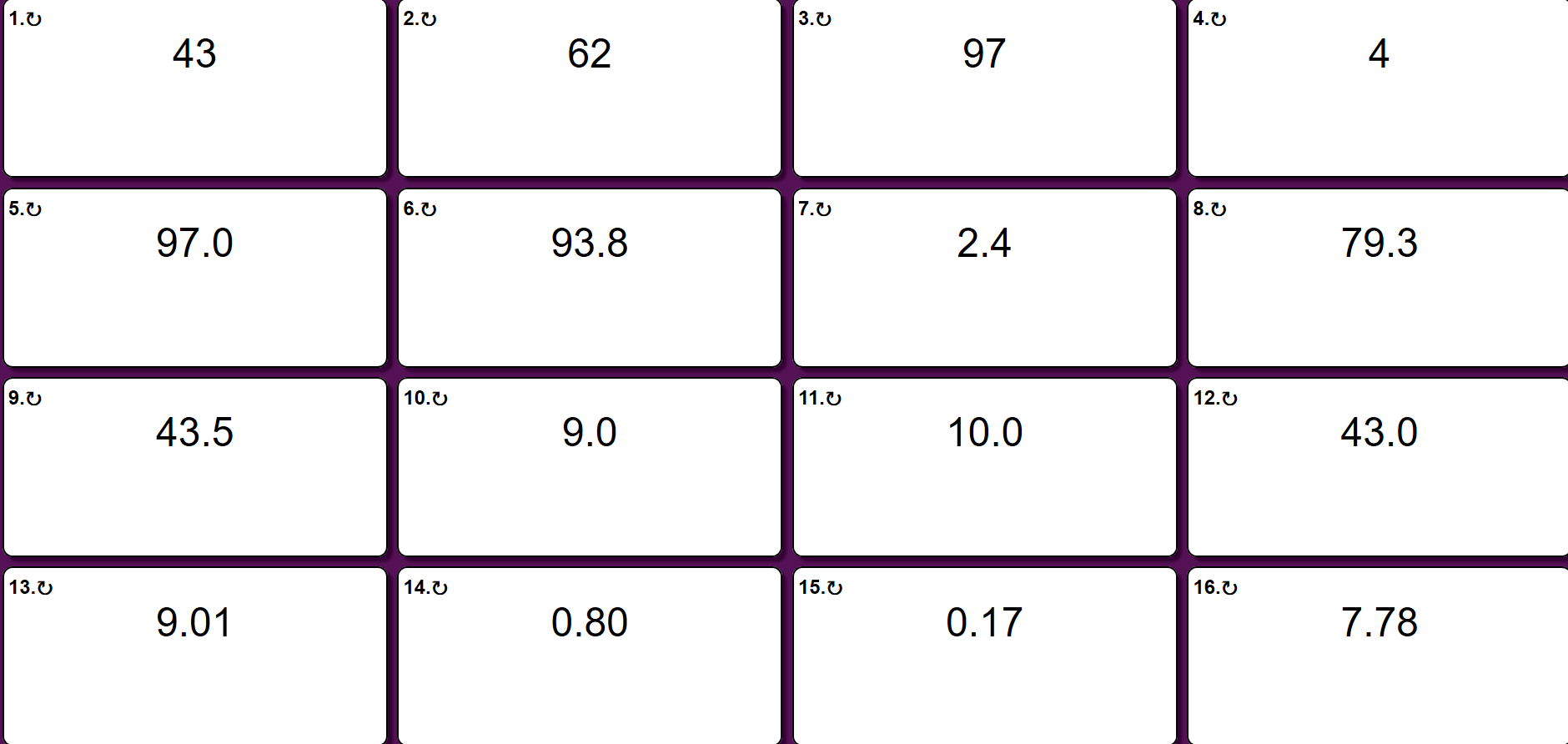 